13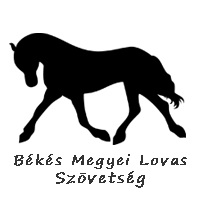 Békés Megyei Lovas SzövetségA GYERAJ MIHÁLY emlékére kiírtMegyei Fogathajtó Bajnokság(C kategória)versenyszabályzata2022.Póni kettes fogatok ill.egyes- és kettes fogatok részéreA versenykiírás célja:A fogatsport tömegbázisának megteremtése, egységes versenyrend kialakítása, a megyei bajnokság színvonalának emelése.Általános szabályok:A versenyző klubja legyen tagja a Magyar Lovas Szövetségnek (tagdíj 27.000 Ft) és a megyei szövetségnek (tagdíj 8.000 Ft), a szükséges tagdíjat és licenc díjat (8 000 Ft) az első bajnoki forduló előtt fizesse be.Versenyző:Kötelező a sportorvosi igazolás a hajtó részére. A bajnokságban indulhat minden olyan 14. életévét betöltött hajtó, aki rendelkezik az induláshoz szükséges feltételekkel: „C” kategóriás rajtengedély vizsga, licenc. A 18 év alatti hajtók segédhajtója 18 év feletti személy lehet, aki rendelkezik rajtengedélyvizsgával.Lovak:A verseny évében negyedik életévüket betöltött lovak versenyezhetnek.Nem versenyezhet 4 hónaposnál idősebb vemhes, illetve 6 hónapnál fiatalabb csikóval rendelkező kanca.A lónak rendelkeznie kell érvényes hazai vagy nemzetközi lóútlevéllel, melynek állategészségügyi bejegyzései naprakészek.-	fél évnél nem régebbi lóinfluenza elleni védőoltás-	egy évnél nem régebbi, negatív vérvizsgálati eredmény a fertőző kevésvérűség tekintetében és -	max. 3 éves, negatív vérvizsgálati eredmény a takonykórt illetően.- a lovak chippel való ellátása kötelező.- A lovak egy éven belüli herpeszvírus elleni védőoltása javasolt.Adott versenyen ugyanazon lovakkal csak egy versenyző versenyezhet, ugyanabban a kategóriában. A versenyzők ugyanazon lovakkal egy nap maximum 4 alkalommal állhatnak starthoz, melybe az összevetés pályája nem számít bele.Ebben a kategóriában versenyző lovaknak legalább az elülső két lábukon patkót kell viselniük.Felszerelés:A sportág hagyományainak tisztelete kötelez bennünket, ezért a versenyző öltözéke az időjárásnak megfelelően, alkalomhoz illően elegáns, ápolt a versenyen, a pályabemutatón, eredményhirdetéskor egyaránt.Az akadályhajtás során minden esetben kötelező a zakó, kalap, nyakkendő, kesztyű, takaró, ostor. Segédhajtóknak az általuk választott öltözet, annak szabályosságával, kesztyű minden esetben kötelező.CAN-C, CAN-D kategóriás akadályhajtó versenyeken minden versenyben induló személy számára ajánlott a megfelelően rögzített fejvédő (kobak, bukósisak) viselete. Hiányáért a versenyző nem büntethető, amennyiben kalapot használ. A versenyző a kobak használatáról saját felelősségére dönt.18 év alatti versenyző és 18 év alatti segédhajtó minden alkalommal köteles kobakot és gerincvédőt viselni fogaton az akadályhajtás versenyszámban is.A kocsi az érvényes FEI szabályzatnak megfelelően póni fogatoknál és egyes fogatoknál 140 cm, kettes fogatoknál 150 cm-es nyomtávú legyen. Egyesfogatoknál megengedett a 150 cm-es kocsi.A kocsilámpa nem kötelező az akadályhajtás versenyszámban.„C” kategóriás bajnoki forduló megrendezésének technikai feltételei:Minden versenyen hivatalos versenyiroda közreműködése kötelező. A lebonyolításhoz fotocellás időmérés és számítógépes adatfeldolgozás szükséges. A vezetőbíró kötelessége a versenyhelyszín értékelő lap kitöltéseA pályaépítő minden esetben pályarajzot készít az akadályhajtó pályárólKötelező kézi jegyzőkönyv vezetéseMinden versenyen kötelező az állatorvos jelenléte.Kötelező a mentő a verseny teljes ideje alatt (beleértve az eredményhirdetést is)Az akadályhajtáshoz komplett selybakészlet szükséges. Az akadályhajtás pályáján az akadályszélesség: nyomtáv: 	+ 20 cm,		    iram: 	230 m/perc.Összevetésnél a versenybíróság döntése alapján a pálya nyomvonalában lehet könnyítés, összetett akadály nem lehet része az összevetés pályájának. A további könnyítés mértékét a versenyt vezető bírói testület dönti el. Bírói testület: 2 fős alapzsűri, 1 fő minimum kiemelt III. osztályú bíró és 1 fő III. osztályú bíró illetve 1 fő pályaépítő, aki legalább III. osztályú bírói minősítéssel rendelkezik. A pályaépítő lehet az alapzsűri tagja is egyben, ha van bírói minősítése, azonban vezetőbíró pályaépítő nem lehet. A szakmai stáb tagja a versenyiroda is.Pályaépítőként a pályaépítők listájáról legalább III. osztályú minősítéssel rendelkező pályaépítőt kell felkérni.A pályaépítéshez segítség biztosítása minimum 3 fő (starter + pályaépítő segítség) + írnok, aki lehetőleg maraton vagy kezdő bíró legyen.A tisztségviselők költségei a verseny rendezőjét terhelik. A versenypályát legalább optikai határral kell ellátni, a közönség távoltartása érdekében. A be- és kihajtásnál nyitható, kb. 3 m széles kaput kell képezni, beengedő bíróval, aki a versenypályára való be és kihajtást  felügyeli, a be- és kihajtás után az pályát zárja. A melegítőpályát a közönségtől el kell zárni, a balesetek elkerülése érdekében. A melegítő pályán nem parkolhatnak autók, sem a versenyzők, sem egyéb személyek. Ezen intézkedések megléte a rendező szervezet felelőssége.Békés megyei bajnokság feltételrendszereMegyei fordulókon választható pontgyűjtő versenyszámok:o Bemelegítő fordulós akadályhajtás két fordulóban, összevetéssel (CAN-C OB minősítéshez kötelező versenyszám; választható) Nyomtáv + 20 cm, Iram 230 m/perc o Hibapont büntetéses akadályhajtás két fordulóban, a hibátlanok közötti összevetéssel (CAN-C OB minősítéshez kötelező versenyszám; választható) Nyomtáv + 20 cm, Iram 230 m/perc o Hibapont büntetéses akadályhajtás FEI 976-977. szabály szerint Nyomtáv + 20 cm, Iram 230 m/perc Összevetés lehetséges.A megyei döntőn való részvétel kötelező.A kettesfogatok részére kijelölt megyei bajnoki versenyek:-Május 1. Orosháza, (bajnoki C. kat.)-Május 28. Újkígyós (bajnoki C. kat.)-Június 11. Békéscsaba (bajnoki C. kat.)-Július 9. Doboz (bajnoki C. kat.)-Július 23. Körösnagyharsány (bajnoki C. kat.)-Szeptember 10. Sarkad (bajnoki C. kat.)-Szeptember 17. Csorvás (bajnoki C. kat.)-Szeptember 24. Kondoros megyei C.kat. fogathajtó DÖNTŐA fordulókból hat versenyen való részvétel kötelező, beleértve a döntőt is a versenyeken a helyezéseknek megfelelő pontokat gyűjt a fogat. A bajnokságba a versenyeken elért öt legjobb eredmény számít, plusz a döntő pontszáma. Az országos C kategóriás bajnokságban  induló Békés megyei csapat 3 tagja a megyei bajnokság első három helyezettje. Az országos döntőn a részvétel nem kötelező.A pónifogatok részére kijelölt megyei bajnoki versenyek:-Május 28. Újkígyós (bajnoki C. kat.)-Június 11. Békéscsaba (bajnoki C. kat.)-Július 9. Doboz (bajnoki C. kat.)-Szeptember 10. Sarkad (bajnoki C. kat.)-Szeptember 17. Csorvás (bajnoki C. kat.)A fordulókból három versenyen való részvétel kötelező, beleértve a döntőt is. A versenyeken a helyezéseknek megfelelő pontokat gyűjt a fogat. A bajnokságba a versenyeken elért kettő legjobb eredmény száma  plusz a döntő pontszáma számít be. Az országos C kategóriás bajnokságban  induló Békés megyei csapat 3 tagja a megyei bajnokság első három helyezettje. Az országos döntőn a részvétel nem kötelező.Az egyes fogatok részére kijelölt megyei bajnoki versenyek:-Május 1. Orosháza, (bajnoki C. kat.)-Május 28. Újkígyós (bajnoki C. kat.)-Június 11. Békéscsaba (bajnoki C. kat.)-Július 9. Doboz (bajnoki C. kat.)-Szeptember 10. Sarkad (bajnoki C. kat.)-Szeptember 17. Csorvás (bajnoki C. kat.)A fordulókból négy versenyen való részvétel kötelező, beleértve a döntőt is. A versenyeken a helyezéseknek megfelelő pontokat gyűjt a fogat. A bajnokságba a versenyeken elért három legjobb eredmény számít, plusz a döntő pontszáma számít be. Az országos C kategóriás bajnokságban  induló Békés megyei csapat 3 tagja a megyei bajnokság első három helyezettje Az országos döntőn a részvétel nem kötelező.A döntő a kettesfogatok, egyes fogatok és a pónifogatok részére Kondoroson, 2022. szeptember 24-én kerül megrendezésre.Az eredmények alapján a pontozás a „C” kategóriás országos versenyszabályzat szerint történik (1. számú melléklet)Bajnokavatás a döntőn, közönség előtt történik. A bajnokság díjazása:A Gyeraj Mihály emlékére kiírt bajnokság díjazásához Fábián Katalinnal együttműködési megállapodást kötött a megyei szövetség. Kettesfogatok (hat ill. több fogat esetén kerül meghirdetésre)I.-II.-III. hely érem, 70 000 Ft összdíjazás+serlegPónifogatok (három vagy több fogat esetén kerül meghirdetésre)*I.-II.-III. hely érem, 40 000 Ft összdíjazás (vásárlási utalvány) +serleg	Egyesfogatok (három vagy több fogat esetén kerül meghirdetésre)*I.-II.-III. hely érem, 40 000 Ft összdíjazás (vásárlási utalvány) +serleg  *Három fogat esetében csak bajnokot hirdetünk.     Pontegyenlőség esetén a döntőn elért jobb helyezés dönt a végső sorrend kialakulásában.Az egyes bajnoki fordulók díjazása a rendező hatásköre és költsége (serleg, díjszalag, + egyéb díjak a rendező lehetőségei szerint).Az itt nem szabályozott kérdésekben a FEI hatályos szabályzata és a Fogathajtó Szakbizottság 2022-as Szabályzata érvényes.Békéscsaba, 2022. március 17.Békés Megyei Lovas Szövetség